PurposeThe purpose of this policy is to explain Dallas Brooks Community Primary School’s commitment to making sure every member of our school community, regardless of their background or personal attributes, is treated with respect and dignity. This policy should be read alongside the following Department of Education and Training policies:Equal Opportunity and Human Rights - StudentsFor staff, the Respectful Workplaces policies (including Equal Opportunity and Anti-Discrimination, Sexual Harassment and Workplace Bullying) as these whole of Department policies apply to all staff at Dallas Brooks Community Primary School. PolicyDefinitions Personal attribute: a personal characteristic that is protected by State or Commonwealth anti-discrimination legislation. These include: race, disability, sex, sexual orientation, gender identity, religious belief or activity, political belief or activity, age, intersex status, physical features, pregnancy, carer and parental status, breastfeeding, marital or relationship status, lawful sexual activity, employment activity, industrial activity, expunged homosexual conviction or personal association with anyone who is identified with reference to any protected attribute.Direct discrimination: unfavourable treatment because of a person’s protected attribute. Indirect discrimination: imposing an unreasonable requirement, condition or practice that disadvantages a person or group of people with a protected attribute.Sexual harassment: unwelcome conduct of a sexual nature towards another person which could reasonably be expected to make that other person feel offended, humiliated or intimidated. It may be physical, verbal, visual or written.Disability harassment: an action taken in relation to the person’s disability that is reasonably likely, in all the circumstances, to humiliate, offend, intimidate or distress the person.Vilification: conduct that incites hatred towards or revulsion or severe ridicule of a person or group of people on the basis of their race or religion.Victimisation: subjecting a person or threatening to subject them to detrimental treatment because they (or their associate) has made an allegation of discrimination or harassment on the basis of a protected attribute (or asserted their rights under relevant policies or law). Inclusion and diversityDallas Brooks Community Primary School strives to provide a safe, inclusive and supportive school environment which values the human rights of all students and staff.Dallas Brooks Community Primary School is committed to creating a school community where all members of our school community  are welcomed, accepted and treated equitably and with respect regardless of their backgrounds or personal attributes such as race, language, religious beliefs, gender identity, disability or sexual orientation so that they can participate, achieve and thrive at school. Dallas Brooks Community Primary School acknowledges and celebrates the diversity of backgrounds and experiences in our school community and we will not tolerate behaviours, language or practices that label, stereotype or demean others. At Dallas Brooks Community Primary School we value the human rights of every student and we take our obligations under anti-discrimination laws and the Charter of Human Rights and Responsibilities seriously. Dallas Brooks Community Primary School will:Actively nurture and promote a culture where everyone is treated with respect and dignityEnsure that students are not discriminated against (directly or indirectly) and where necessary, are reasonably accommodated to participate in their education and school activities (eg schools sports, concerts) on the same basis as their peersAcknowledge and respond to the diverse needs, identities and strengths of all studentsEncourage empathy and fairness towards othersChallenge stereotypes that promote prejudicial and biased behaviours and practicesContribute to positive learning, engagement and wellbeing outcomes for studentsRespond to complaints and allegations appropriately and ensure that students are not victimised.The schools wellbeing team will actively support ways to promote inclusion and diversity across the school communityBullying, unlawful discrimination, harassment, vilification and other forms of inappropriate behaviour targeting individuals or groups because of their personal attributes will not be tolerated at Dallas Brooks Community Primary School. We will take appropriate measures, consistent with our Student Wellbeing and Engagement and Bullying policies to respond to students who demonstrate these behaviours at our school. Students who may have experienced or witnessed this type of behaviour are encouraged to speak up and to let their teachers, parents or carers know about those behaviours to ensure that inappropriate behaviour can be addressed.   Reasonable adjustments for students with disabilitiesDallas Brooks Community Primary School also understands that it has a legal obligation to make reasonable adjustments to accommodate students with disabilities. A reasonable adjustment is a measure or action taken to assist students with disabilities to participate in their education on the same basis as their peers. Reasonable adjustments will be made for students with disabilities in consultation with the student, their parents or carers, their teachers and if appropriate, their treating practitioners. Our school may consult through Student Support Group processes and in other less formal ways. For more information about support available for students with disabilities, and communicating with us in relation to a student’s disability, please refer to our school’s Student Wellbeing and Engagement policy] or contact The wellbeing team for further information. COMMUNICATIONThis policy will be communicated to our school community in the following ways: Available publicly on our school’s website (or insert other online parent/carer/student communication method)Included in staff induction processes and staff trainingIncluded in staff handbook/manualDiscussed at annual staff briefings/meetings Discussed at student forums Included in transition and enrolment packsDiscussed at parent information nights/sessionsReminders in our school newsletter Hard copy available from school administration upon requestRelated policies AND RESOURCES For staff, please see the Department’s Equal Opportunity and Anti-Discrimination Policy, Sexual Harassment Policy and Workplace Bullying Policy which apply to all staff working at our school.Other relevant Department policies and resources on the Department’s Policy and Advisory Library are:Equal Opportunity and Human Rights - StudentsStudents with DisabilityKoorie EducationTeaching Aboriginal and Torres Strait Islander CultureSafe SchoolsSupports and Services Program for Students with Disabilities  POLICY REVIEW AND APPROVALDallas Brooks Community P.S5546INCLUSION AND DIVERSITY POLICY(Includes Equal Opportunity and Sexual Harassment) 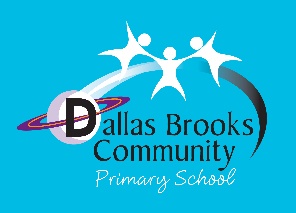 Policy last reviewedMarch 2021Approved byPrincipalNext scheduled review date2024